Доклад об осуществлении государственного контроля (надзора), муниципального контроля за 2018 годРаздел 1.Состояние нормативно-правового регулирования всоответствующей сфере деятельностиСистемообразующим нормативным правовым актом в сфере контрольно-надзорной деятельности органов исполнительной власти и органов местного самоуправления является Федеральный закон от 26.12.2008 № 294-ФЗ «О защите прав юридических лиц и индивидуальных предпринимателей при осуществлении государственного контроля (надзора) и муниципального контроля».Исполнение органами функций по муниципальному контролю регулируется также положениями Федерального закона от 06.10.2003 № 131-ФЗ «Об общих принципах организации местного самоуправления в Российской Федерации» и совокупностью специальных нормативных правовых актов, регулирующих, в числе прочего, осуществление муниципального контроля в соответствующих сферах деятельности: муниципального жилищного контроля, контроля за обеспечением сохранности автомобильных дорог местного значения, в области торговой деятельности. Особенности организации и осуществления муниципального контроля в отношении отдельных его видов установлены рядом федеральных законов, такими как: - Жилищный кодекс Российской Федерации от 29.12.2004 № 188-ФЗ; - Федеральный закон от 08.11.2007 № 257-ФЗ «Об автомобильных дорогах и о дорожной деятельности в Российской Федерации и о внесении изменений в отдельные законодательные акты Российской Федерации»;- Федеральный закон от 28.12.2009 № 381-ФЗ «Об основах государственного регулирования торговой деятельности в Российской Федерации».Более детальная, конкретизированная регламентация содержится в подзаконных нормативных актах, Постановлениях Правительства РФ. Кроме того, порядок организации и осуществления муниципального контроля урегулирован нормативными правовыми актами администрации сельского поселения Нижнесортымский. Администрацией сельского поселения Нижнесортымский разработаны и утверждены административные регламенты осуществления муниципального жилищного контроля, контроля за обеспечением сохранности автомобильных дорог местного значения.Раздел 2.Организация государственного контроля (надзора),муниципального контроляОрганом местного самоуправления, уполномоченным на осуществление мероприятий по муниципальному контролю на территории сельского поселения Нижнесортымский, является администрация сельского поселения Нижнесортымский. Администрацией сельского поселения Нижнесортымский осуществляются следующие виды муниципального контроля:- муниципальный жилищный контроль;- муниципальный контроль за обеспечением сохранности автомобильных дорог местного значения;- муниципальный контроль за соблюдением Правил благоустройства территории сельского поселения Нижнесортымский;- муниципальный контроль в области торговой деятельности. Муниципальный контроль, осуществляется должностными лицами, уполномоченными на осуществление муниципального контроля на территории поселения в форме проверок (плановых и внеплановых) соблюдения юридическими лицами, индивидуальными предпринимателями и физическими лицами, не являющимися индивидуальными предпринимателями, требований действующего законодательства.Раздел 3.Финансовое и кадровое обеспечение государственного контроля (надзора), муниципального контроляМуниципальный контроль на территории сельского поселения Нижнесортымский и его материально-техническое обеспечение осуществляется за счет средств бюджета сельского поселения Нижнесортымский.Сведения, характеризующие финансовое обеспечение исполнения функций по осуществлению муниципального контроля: на проведение проверок средства сельского бюджета в 2018 году не выделялись.Перечень видов муниципального контроля и органов местного самоуправления, уполномоченных на их осуществление, утверждён постановлением администрации сельского поселения Нижнесортымский от 14.05.2018 № 153 «Об утверждении перечня видов муниципального контроля»Следует отметить, что для должностных лиц органа муниципального контроля, осуществление муниципального контроля, является не единственной трудовой функцией.Раздел 4.Проведение государственного контроля (надзора),муниципального контроляВ 2018 году в администрации сельского поселения Нижнесортымский плановые проверки в отношении юридических лиц и индивидуальных предпринимателей на территории сельского поселения Нижнесортымский не проводились.С 1 января 2016 года по 31 декабря 2018 года Федеральным законом от 13.07.2015 года № 246-ФЗ внесены изменения в Федеральный закон от 26.12.2008 № 294-ФЗ «О защите прав юридических лиц и индивидуальных предпринимателей при осуществлении государственного контроля (надзора) и муниципального контроля» (далее – ФЗ № 294), введён «мораторий» на проведение плановых проверок юридических лиц, индивидуальных предпринимателей, отнесённых к субъектам малого и среднего предпринимательства. Отнесение к субъектам малого и среднего предпринимательства осуществляется Федеральным законом от 24.07.2007 № 209-ФЗ «О развитии малого и среднего предпринимательства в РФ». Входящая информация принимается и в письменном, и в электронном виде. В 2018 году в отношении юридических лиц, индивидуальных предпринимателей внеплановые выездные или документарные проверки в соответствии с ФЗ № 294   не проводились в связи с отсутствием оснований (положительный результат эффективности проведения мероприятий, направленных на профилактику нарушений обязательных требований).Поступление письменных обращений от частных лиц, проживающих в частном жилье отрабатывалось в соответствии Федерального закона от 02.05.2006 года № 59-ФЗ «О порядке рассмотрения обращений граждан Российской Федерации».Раздел 5.Действия органов государственного контроля (надзора),муниципального контроля по пресечению нарушений обязательных требований и (или) устранению последствий таких нарушенийВ целях пресечения нарушений юридическими лицами и индивидуальными предпринимателями обязательных требований, требований, установленных муниципальными правовыми актами администрацией сельского поселения Нижнесортымский разработана программа профилактики нарушений обязательных требований, требований, установленных муниципальными правовыми актами в сфере муниципального контроля.Задачами программы являются:- укрепление системы профилактики нарушений обязательных требований, требований, установленных муниципальными правовыми актами, путем активизации профилактической деятельности;- выявление причин, факторов и условий, способствующих нарушениям требований действующего законодательства;- повышение правосознания и правовой культуры подконтрольных субъектов.Раздел 6.Анализ и оценка эффективности государственногоконтроля (надзора), муниципального контроляОтсутствие проведения в отчётном периоде внеплановых проверок показывает, что со стороны юридических лиц и индивидуальных предпринимателей правонарушения либо отсутствуют, либо выявленные нарушения устраняются по требованию граждан.Отсутствие оснований для проведения внеплановых проверок говорит об эффективности профилактики нарушений юридическими лицами и индивидуальными предпринимателями обязательных требований, требований, установленных муниципальными правовыми актами и содействие укреплению законности и предупреждению правонарушений. Раздел 7.Выводы и предложения по результатам государственногоконтроля (надзора), муниципального контроляДля достижения эффективных результатов муниципального контроля необходимо проведение следующих мероприятий:- продолжить информационно-разъяснительную работу с юридическими лицами, индивидуальными предпринимателями, чья деятельность подлежит контролю, с целью разъяснения им положений действующего законодательства, изменений в законодательстве;- продолжить рабочие выезды в целях профилактических мероприятий о недопустимости нарушений обязательных требований, мероприятий на опережение подачи письменных обращений от граждан;- организацию повышения квалификации сотрудников, осуществляющих муниципальный контроль, в том числе в форме семинаров, совместных совещаний органов государственного жилищного контроля по актуальным вопросам осуществления контрольно-надзорной деятельности.Приложения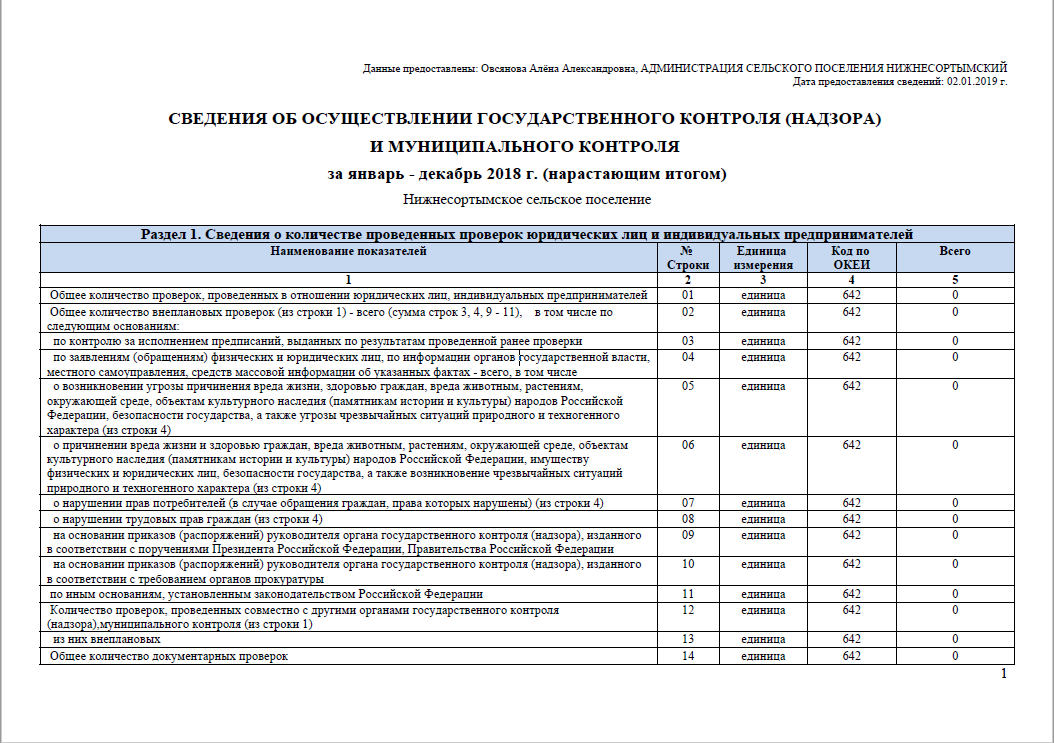 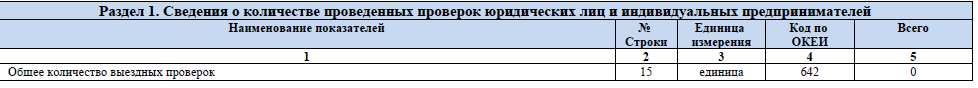 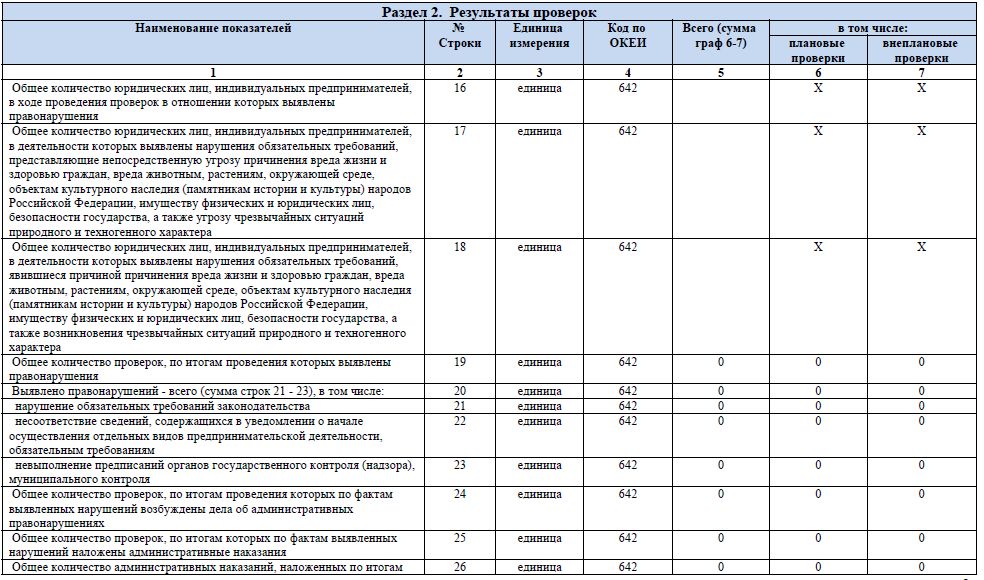 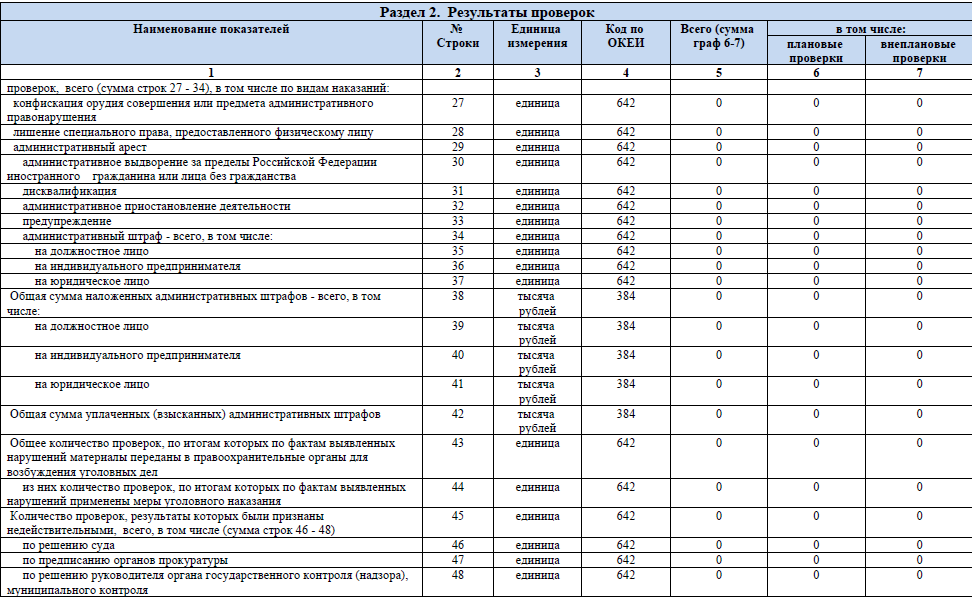 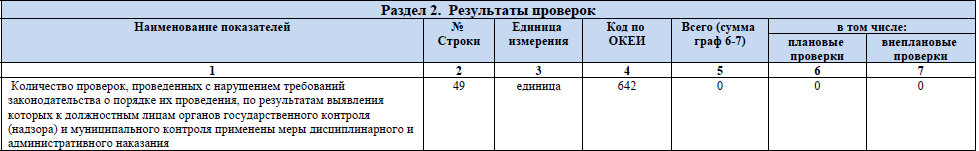 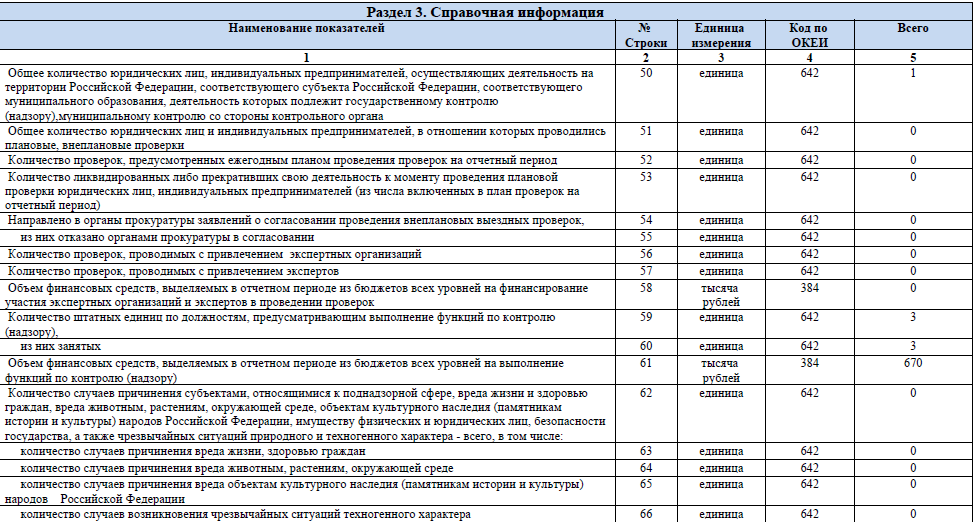 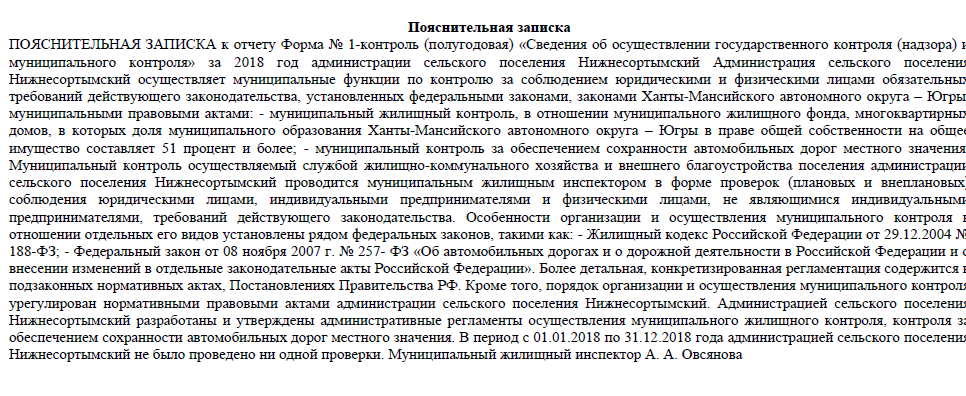 